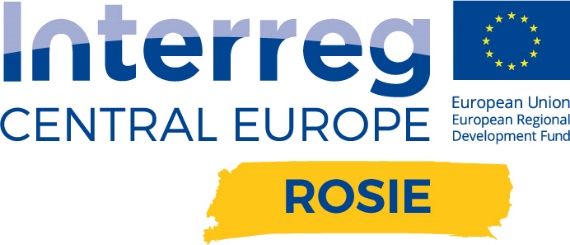 WNIOSEK O UCZESTNICTWO MŚPW BEZPŁATNYM PROGRAMIE SZKOLENIOWYM nt. ZARZĄDZANIE W ZAKRESIE ODPOWIEDZIALNYCH INNOWACJI W RAMACH CE1004ROSIE  	Załacznik nr 2 do regulaminu
Formularz ten musi zostać wypełniony przez przedsiębiorstwa zainteresowane udziałem w otwartym zaproszeniu ogłoszonym przez projekt CE1004ROSIE i chętnym do odbycia bezpłatnego szkolenia na temat inteligentnych, zrównoważonych i odpowiedzialnych społecznie innowacji.Zgodnie z otwartym zaproszeniem, wybrane przedsiębiorstwa będą uprawnione do otrzymania jednodniowego bezpłatnego szkolenia oferowanego w ramach działalności projektowej ROSIE A.T3.1 RI Budowanie potencjału MŚP i skoncentrowane na budowaniu zdolności MŚP w zakresie odpowiedzialnych innowacji.Wartość takiej usługi szkoleniowej oferowanej w ramach projektu ROSIE należy uznać za dotację w ramach zasady de minimis, a zaangażowane przedsiębiorstwa zgłaszają wspomnianą wyżej pomoc de minimis odpowiednim organom, gdy jest to wymagane.Warunek ten nie dotyczy podmiotów, które nie mogą być zakwalifikowane jako przedsiębiorstwa w momencie otrzymania usługi.Zgłoszenie uczestnictwa w szkoleniu w ramach CE1004ROSIE 
nt. Zarządzanie w zakresie Odpowiedzialnych InnowacjiDane przedsiębiorstwa charakterystyka prowadzonej działalności wraz z kodem pkdDziałalność w ramach inteligentnych specjalizacji w regionie:  biogospodarka	medycyna i zdrowie	      informatyka i automatyka energetyka niskoemisyjnaDziałalność w sektorze B+RUczestnik szkoleniaOświadczenie i zgoda uczestnika szkolenia (osoby fizycznie biorącej udział 
w szkoleniu):Wyrażam zgodę na przetwarzanie moich danych osobowych w celach związanych 
z rekrutacją i realizacją Szkolenia nt. Zarządzanie w zakresie Odpowiedzialnych Innowacji organizowanego w ramach Projektu ROSIE (Interreg Europa Środkowa), zgodnie z Ustawą z dnia 29 sierpnia 1997 r. o ochronie danych osobowych (Dz. U. z 2016 r., poz. 922 z późn. zm.).……………………………………………………………………….Czytelny podpis osoby reprezentującej przedsiębiorstwo w czasie szkoleniaNazwa:Nazwa:Sektor biznesu:Sektor biznesu:Adres siedziby zgodnie z dokumentami rejestrowymi:Adres siedziby zgodnie z dokumentami rejestrowymi:Adres do korespondencji, jeżeli inny niż adres siedziby:Adres do korespondencji, jeżeli inny niż adres siedziby:Strona www:Strona www:Osoba do kontaktu:Email:PKDNazwaRodzaj współpracyzakres tematycznywartość RokImię i nazwiskoStanowisko w firmieemailPełne nazwisko przedstawiciela prawnego (wielkie litery):Pełne nazwisko przedstawiciela prawnego (wielkie litery):Podpis:Data i miejsce: